STŘEDNÍ ODBORNÁ ŠKOLA A STŘEDNÍ ODBORNÉ UČILIŠTĚ VYŠKOV, PŘÍSPĚVKOVÁ ORGANIZACE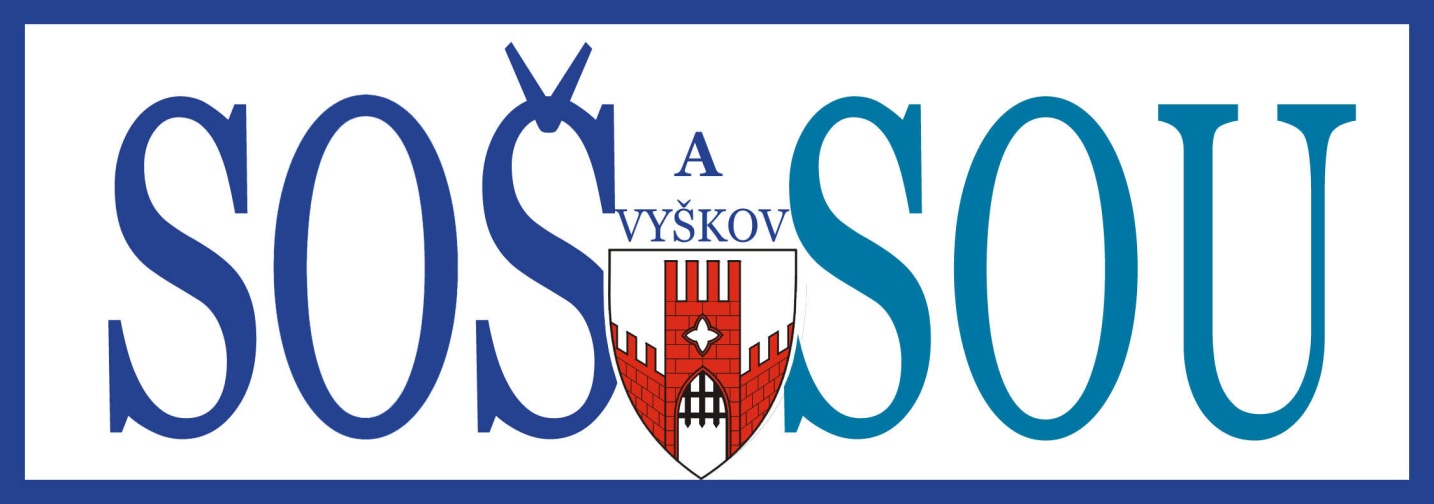 ZHODNOCENÍ DOSAŽENÍ STANOVENÝCH CÍLŮ A KONCEPCE DALŠÍHO ROZVOJE ŠKOLY V OBDOBÍ 2014-2017-2020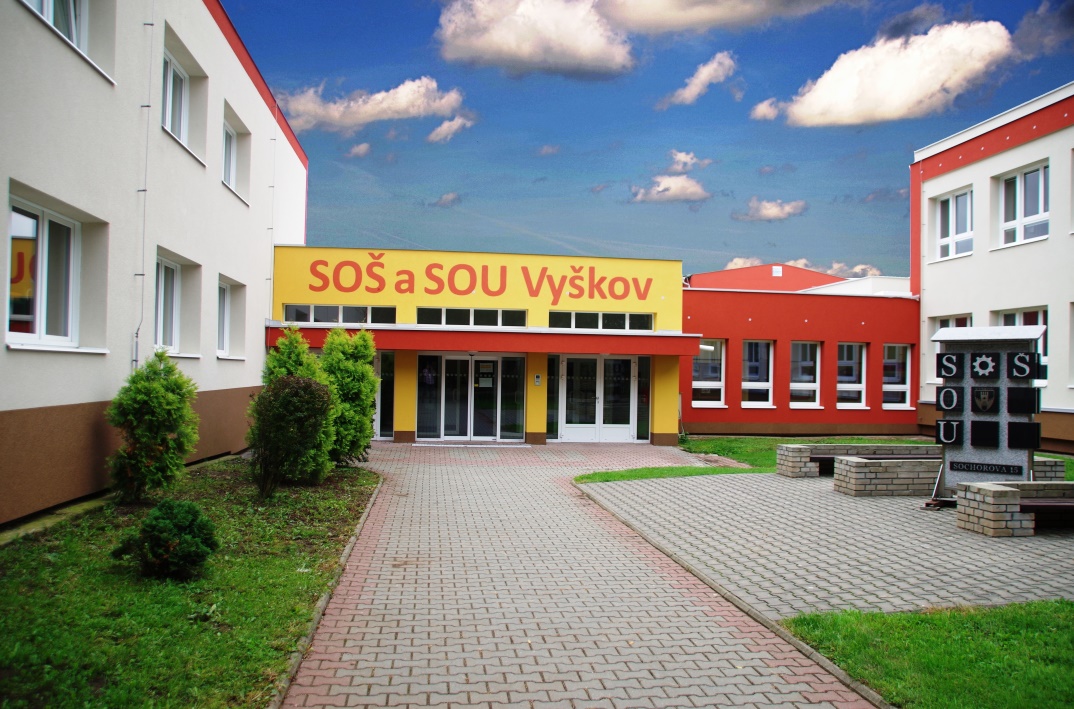 Ve Vyškově 7. 8. 2017 								RNDr. Petr Hájek Střední odborná škola a Střední odborné učiliště Vyškov, příspěvková organizace vznikla        1. 7. 2004 sloučením Střední průmyslové školy a Středního odborného učiliště, Vyškov, Brněnská 17 a Střední průmyslové školy a Středního odborného učiliště stavebního, Vyškov, Sochorova 15. V roce 2012 byl k stávajícím vyučovaným stavebním a strojírenským oborům přesunut obor Agropodnikání a v předchozím školním roce nově zařazen učební obor Operátor skladování. Škola tak nabízí široké spektrum oborů, v nichž je možné najít uplatnění pro absolventy základních škol Vyškova a okolí. Hlavním cílem školy je udržet a dále rozvíjet současnou vzdělávací nabídku, podporovat zájem o technické obory na nižších stupních škol a poskytovat pracovnímu trhu kvalitní, úspěšné a do praxe připravené technické odborníky, jimž jsou i v budoucnu dveře otevřené pro další rozšiřování odbornosti, a to formou nástavbového studia, zkráceného studia pro získání dalších výučních listů, nebo následně v rekvalifikačních kurzech, které škola jako centrum celoživotního vzdělávání provozuje. V průběhu vzdělávacího procesu je kladen důraz na propojení teoretických poznatků s jejich praktickým využitím. Za klíčové kompetence jsou považovány kompetence žáků k učení, k řešení problémů, k rozvoji podnikavosti, kompetence komunikativní, sociální a personální, kompetence občanské, kompetence pracovní. Snaha je vytvořit moderní bezpečné prostředí, v němž se dobře daří žákům, pedagogickému sboru i provozním zaměstnancům, kteří vidí společné cíle školy a aktivně se podílí v rámci svých kompetencí na jejím rozvoji.Současná vzdělávací nabídka školy:Studijní obory – 4leté		23-41-M/01	Strojírenství				41-41-M/01	Agropodnikání				36-47-M/01	StavebnictvíUčební obory – 3leté		36-52-H/01	Instalatér				23-55-H/01	Klempíř				36-69-H/01	Pokrývač				36-67-H/01	Zedník				26-51-H/01	Elektrikář				23-51-H/01	Strojní mechanik				23-56-H/01	Obráběč kovů					66-53-H/01	Operátor skladováníNástavbové studium -2leté	36-44-L/51	Stavební provoz				64-41-L/51	PodnikáníUčební obory – 1leté zkrácené	23-51-H/01	Strojní mechanik				23-56-H/01	Obráběč kovů				36-52-H/01	Instalatér		Rekvalifikační kurzy	Osvědčení a svářecí průkaz			11 programů dle jednotlivých metod ve svařováníRekval. zakončené autorizovanou zkouškou	ZámečníkZákladní kovoobráběčské práce	Obsluha CNC obráběcích strojůRekval. s certifikátem o absolvování		Programování  CNC strojůAkreditované kurzy – osvědčení o rekvalifikaci	Obsluha CNC tvářecích strojů						Obsluha CNC řezacích strojů – řezání laserem						Obsluha CNC řezacích strojů – řezání vod. paprskem						Pracovník pro zpracování plechových dílůZhodnocení jednotlivých kroků k dosažení cílů v období 2014-2017 1. Výchovně vzdělávací procesPro rozvoj odborného vzdělávání žáků a jejich seznámení s reálným prostředím škola spolupracovala se sociálními partnery – firmami v regionu. Pedagogové zajistili pro žáky řadu exkurzí, odborný výcvik probíhal částečně na pracovištích firem pod vedením odborníků z praxe. K získávání odborných kompetencí k podnikavosti, iniciativě a kreativitě u nadaných žáků zapojovala škola žáky do odborných soutěží regionálních i mezinárodních. Škola každoročně pořádá SOD Kovo Junior, Moravské kolo SOD oborů Klempíř a Pokrývač, mezinárodní soutěž oboru Instalatér a Obráběč kovů.Školní vzdělávací plán je průběžně aktualizován, bylo doplněno ŠVP oboru Strojírenství, Strojní mechanik o individuální praxi v souvislosti se zavedením výuky v nové Dílenské víceúčelové hale (DVH). V DVH probíhá výuka na nejmodernějších technologiích  - zařízení pro řezání laserem, vodním paprskem a ohraňovacím lisu. Pedagogové školy v rámci projektu STROJTECH vytvořili učebnice pro 3D programování, jehož výuka byla taktéž zahrnuta do ŠVP a spolu se stroji, kterými škola disponuje je jediným školským zařízením, jehož absolventi jsou připraveni v praxi programovat a ovládat výše uvedené technologie.K zamezení předčasnému odchodu žáků ze školy a zanechání studia bylo vytvořeno Školské poradenské pracoviště, které se aktivně věnuje ohroženým žákům, spolupracuje s PPP a umožňuje sociálně a jinak znevýhodněným žákům zvládat školní povinnosti a přispívá v prevenci proti sociálně patologickým jevům.Škola podporuje rozvoj estetického cítění žáků prostřednictvím pravidelných návštěv divadel, kin, výstav, besed. Byla obnovena činnost školní knihovny, která byla v rámci projektu ESF vybavena novými knihami, odpovídajícími povinné i zájmové četbě žáků.Zdravý životní styl je podporován zapojováním žáků do sportovních soutěží pořádaných školou, nebo AŠSK a podporou žáků, kteří jsou zapojeni do sportovních klubů.2. Podpora a propagace technických oborůŠkola ve výše uvedeném období pořádala pravidelně dny otevřených dveří pro žáky ZŠ a jejich rodiče, mimo to byly organizovány projektové dny pro žáky 8. a 9. tříd, kde si děti postupně prakticky vyzkoušely práci ve všech nabízených oborech, seznámily se s prostředím školy a pedagogickým sborem. Obdobou tohoto byly projektové dny pro děti z  mateřských škol Vyškovska, které se setkaly s velkým ohlasem a povědomí o technických oborech je tak rozšiřováno na všech nižších stupních škol. Pořádán byl také prezentační den pro ředitele ZŠ a výchovné poradce spojený s návštěvou místních průmyslových firem.Škola se pravidelně prezentuje na Veletrhu vzdělávání a pracovních příležitostí, na Mezinárodním strojírenském veletrhu, na prezentaci škol v Olympii apod.3. Personální zajištění výukyPedagogové jsou kvalifikováni z 99 %. DVPP probíhalo podle plánu DVPP pro odborné i všeobecné ped. pracovníky. Školení a semináře byly realizovány částečně v rámci 4 projektů OP VK (Kvalitními pedagogy ke kvalitní výuce, STROJTECH  - 3D programování, Šablony, Pod novou střechou) a dále v rámci plánovaných provozních nákladů. Za období 2014-2017 byli pedagogové podpořeni ve 280 kurzech, seminářích, školeních (včetně jazykových kurzů).4. Vybavenost školyV období 2014-2017 škola prošla významnými změnami stran vybavenosti.Dokončeny byly práce v Dílenské víceúčelové hale, která byla vybudována v předchozím období a bylo nutné zde dovybavit aulu nábytkem a prezentační technikou, zřídit datové připojení a zcela zásadně upravit elektrorozvody, byl dořešen a administrován projekt Nákup strojního vybavení, v rámci kterého byla hala vybavena technologiemi na řezání laserem, vodním paprskem a ohraňovacím lisem – vzniklo pracoviště naprosto ojedinělé v rámci školství ČR.Z prostředků příspěvků zřizovatele a uspořených provozních prostředků byly zrekonstruovány učňovské i studentské šatny, zrekonstruována školní jídelna, nově zřízena a vybavena školní knihovna, opravena podlaha v tělocvičně. Byly opraveny podlahy a nábytkem vybaveny kanceláře ekonomického úseku. Nově vybudována specializovaná učebna pro výuku ve fiktivních firmách. Průběžně jsou opravovány podlahy v učebnách, je pořizován nový školní nábytek. Ve venkovním areálu před hlavním vstupem byla započata výstavba Výukového domku, kde si budou moci žáci stavebních oborů názorně v praxi ověřit teoretické znalosti o používaných materiálech, stavebních technologiích a zařizovacích předmětech staveb. Materiál na stavbu domku byl získán sponzorsky od spolupracujících firem a na stavebních pracích se podíleli žáci stavebních oborů.Pro další posílení vybavenosti školy byl s městem Vyškovem směněn nevyužívaný pozemek v areálu školního statku za pozemek ve vnitřním areálu školy, který, přesto že byl školou užíván, nebyl ve vlastnictví  JMK a na tomto pozemku bylo následně vybudováno nové víceúčelové hřiště. U DVH byla zrekonstruována vnitřní komunikace včetně osvětlení.Postupnými rekonstrukcemi prochází i objekt školního statku, kde byla zřízena učebna pro praktickou výuku a skládání maturitní zkoušky žáků oboru Agropodnikání, byla částečně opravena fasáda hlavní budovy a zcela zásadním způsobem opravena budova skladu včetně výměny střechy a opravy zpevněných ploch a přiléhající venkovní pergoly. Školní statek se tak stal nejen pracovištěm pro výuku odborných předmětů ale i místem pro setkávání a relaxaci zaměstnanců školy k teambuildingu v neformálním prostředí.Po celou dobu jsou sjednávány smlouvy o veřejně prospěšných pracích s ÚP, pracovní tým nepedagogických zaměstnanců je podpořen o průměrně 6 osob, které tak mohou nadstandartním způsobem pečovat o vnitřní i venkovní areál školy a podílet se na dohledu nad dodržováním pořádku.5. Bezpečnost ve školeNa bezpečnost ve škole je kladen velký důraz. Ve výše uvedeném období byl zaveden elektronický přístupový a docházkový systém, u hlavního vstupu do školy byla zřízena vrátnice, k monitorování prostor školy byl zaveden kamerový systém a byl nově vybudován školní rozhlas, který má kromě informační funkce také funkci bezpečnostní. Vrátnice je trvale zajištována dvěma pracovníky k zajištění ostrahy hlavního vstupu, evidování příchozích osob a monitorování aktuálního stavu v prostorách školy. 6. Budování centra celoživotního vzděláváníPostupnými kroky je ze školy budováno centrum celoživotního vzdělávání, čehož mohou využít stávající žáci, kteří mohou na učební obor navázat pokračujícím studiem v nástavbovém oboru, nebo ve zkráceném boru získat další výuční list. Dále škola rozšířila vzdělávací nabídku rekvalifikačních kurzů o kurz Programování CNC strojů v rozsahu 210 hodin s certifikátem o absolvování a 4 akreditované kurzy v rozsahu 200 hodin s osvědčením o rekvalifikaci zaměřené na nové technologie v dílenské víceúčelové hale. Škola je otevřena i dospělým majícím zájem o získání dalších výučních listů, firmám, které mohou své zaměstnance vysílat na rekvalifikační kurzy, pořádat zde firemní školení a prezentovat tak své výrobní programy žákům i pedagogům školy. Na spolupráci se zaměstnavateli, profesními cechy a hospodářskou komorou je kladen velký důraz.Koncepce rozvoje školy 2017-2020Škola je moderně vybavená, zaměstnává kvalitní tým pedagogických i provozních zaměstnanců. Pro její další rozvoj v souladu s dlouhodobým záměrem vzdělávání ČR a moderních trendů stran aplikace průmyslu 4.0 byly stanoveny v jednotlivých oblastech dílčí úkoly a cíle. 1. Výchovně vzdělávací proces 	Revize a zkvalitnění ŠVP, na základě podrobné analýzy podmínek a potřeb současných technických oborů, ve spolupráci s firmami ve Vyškově a okolí, upraví profil absolventa, eliminuje ze ŠVP opakující se témata ve více předmětech a zařadí nová dle potřeb zaměstnavatelů.Zavedení nových metod a forem do vzdělávacího procesu je reakcí na nové trendy. Zavedení metody CLIL ve výuce – výuka v cizím jazyce nejazykových předmětů, zavedení Solid Works PDM/PLM systémy – systémy určené k řízení a správě dat o výrobcích a s nimi spojených pracovních procesů, což je hlavní směr 4.0 – průmyslová integrace založená na informačních a kybernetických technologiích, využívat cloud služeb ve výuce. Zkvalitnit celkově výuku v oblasti ICT dovedností, všeobecných znalostí potřebných pro rozvoj průmyslu.Zajistit ve větší míře praxi žáků studijních oborů v reálném výrobním prostředí ve firmách, mimo školní dílny. Zvyšovat podíl odborného výcviku realizovaný ve firmách, zefektivnit kontrolu dodržování ŠVP na pracovištích a důsledněji sledovat docházku a přístup k pracovním úkolům žáků u zaměstnavatelů.Podpořit práci Školního poradenského pracoviště umožněním specializačního studia pro výchovného poradce a metodika prevence, zaměřit se na prevenci nežádoucích jevů. Naplnit aktivity zřizovatelem schváleného a podpořeného projektu „Společně, bezpečně a bez závislosti“ a využívat dalších možností dotačních programů. Rozvíjet spolupráci se školskými poradenskými zařízeními, uplatňovat individuální přístup k žákům a jejich speciálním potřebám. Využít současného trendu snižujícího se zájmu o některé technické obory a vytvořit z nich přednost možnosti individuální výuky.2. Podpora a propagace technických oborůŠkola bude dále pořádat projektové dny pro žáky ZŠ, MŠ a dny otevřených dveří. Škola bude realizovat aktivity jako partner projektu JMK - PolyGram  - v rámci kterého bude podporovat a popularizovat polytechnické vzdělávání prostřednictvím 5 kroužků určených pro žáky ZŠ Vyškovska napříč všemi vyučovanými obory, budou dále pořádány polytechnické dny za účasti spolupracujících firem, žáků SŠ, ZŠ, rodičů a pedagogů k vzájemnému sdílení zkušeností z praxe, představení firemních strategií a výrobních programů. Škola rozšíří vzájemný dialog s organizacemi v rámci místní akční skupiny a zpracuje školní akční plán v souladu s krajským a místním akčním plánem. Škola se zaměří i na dosud nerealizovanou spolupráci s VŠ.3. Personální zajištění výuky 	Pokračovat v dalším zvyšování všeobecných i odborných znalostí a dovedností pedagogických pracovníků. Realizovat aktivity v rámci podané žádosti o podporu v projektu „ Šablony“ – výběrem šablon se škola zaměřila na rozšíření jazykových znalostí pedagogů (anglický, španělský, německý) s cílem zavedení metody CLIL do výuky. Z tohoto projektu budou podpořeni také metodik prevence, metodik ICT a koordinátor ŠVP. Pedagogové se budou dále vzdělávat dle plánů DVPP v pedagogických dovednostech. Odborní učitelé se budou vzdělávat ve specializovaných programech pro programování CNC strojů např. Solid works PDM/PLM systémy, které zavedou do výuky.Celkově budou utvářeny podmínky pro zajištění stabilního, kvalifikovaného a efektivně spolupracujícího týmu pracovníků, kteří mají společné cíle. Zejména je nutno se zaměřit na posílení spolupráce úseku teoretického a praktického vyučování formou pravidelných setkávání odborných učitelů a učitelů odborného výcviku v rámci jednotlivých oborů s cílem zefektivnění výuky a požadovaného usměrnění vývoje oborů.4. Vybavenost školyProstřednictvím zajištění efektivního hospodaření s provozními prostředky a s maximálním využitím možných podpor v rámci projektů EU zlepšovat vybavenost školy a udržovat v dobrém technickém stavu stávající areál školy. Škola bude usilovat o vybudování moderní učebny fyziky, mechaniky, elektroniky a jejich propojení s praktickou výukou na CNC strojích. V rámci projektu JMK PolyGram bude pořízeno vybavení učebny měření a kontroly parametrů. S vyšším zaváděním výpočetní techniky do výuky bude pořízeno nové PC vybavení – učebna B107. K hlavnímu vchodu bude pořízen informační kiosek pro žáky, zaměstnance i návštěvníky školy s cílem poskytovat každodenní aktuální informace o chodu školy (rozvrhy, suplování, školní akce atd.). Nevyužívané sklepní prostory za školní jídelnou, které jsou v nevyhovujícím technickém stavu, by měly být sanovány a přebudovány na školní klub - zázemí pro neformální setkávání žáků, zaměstnanců školy, pro školní i mimoškolní aktivity, setkávání firem, besedy, výstavy apod., jako nástroje k podpoře kompetencí k podnikavosti, iniciativě a kreativitě žáků. V rámci programů IROP má škola připraven projekt na obnovu obráběcí dílny v rámci kterého by měly být nahrazeny stávající stroje 7 novými CNC frézkami. Bude pořízen nový devítimístný automobil pro přepravu žáků i materiálů. Na pozemku  v areálu školy získaném směnou s městem Vyškovem by mělo vzniknout nové parkoviště pro zaměstnance a návštěvníky školy. Venkovní plocha před hlavním vstupem by měla být zrekonstruována včetně klidové zóny pro relaxaci žáků. Ve venkovním areálu před hlavním vstupem bude dokončena stavba Výukového domku a bude zde zahájena výuka.Nadále je snahou ke všem akcím stavebního charakteru využívat především práce žáků stavebních oborů, kteří se tak v rámci odborného výcviku podílejí na zvelebování školy a získávají vztah k vytvořeným hodnotám.5. Bezpečnost ve školeV rámci posílení bezpečnosti bude dále rozšiřován kamerový systém o dosud nepokryté prostory, zaměstnanci budou pravidelně proškolováni v oblasti řešení krizových bezpečnostních situací. Bude inovován krizový plán školy. Vývoj v oblasti bezpečnosti bude realizován v souladu s normou ČSN 734400, která bude zaváděna do vnitřních předpisů školy.Dále bude kladen důraz na pedagogický i nepedagogický dozor ve škole, bude rozvíjena spolupráce s bezpečnostními složkami a složkami integrovaného záchranného systému.6. Budování centra celoživotního vzdělávání	V rámci této oblasti bude dále rozšířena svářecí škola dle poptávky místních firem, škola se zaměří na oblast vstřikování plastů. Budou realizovány aktivity v rámci veřejné zakázky na rekvalifikaci zaměstnanců firmy HESTEGO a.s., kterou škola získala, zkušenosti z realizace budou dále využívány při  účastech v dalších zadávacích řízeních. Bude rozšířena spolupráce s VŠ, jejichž studenti budou mít možnost ověření teoretických závěrů svých prací v praxi. Výuka v Dílenské víceúčelové hale bude nabídnuta ostatním SŠ, budou vytvořeny výukové bloky podpořené e-learningem. Rekvalifikační kurzy zaměřené na tyto technologie budou více propagovány a snahou bude zařadit je do Národní soustavy kvalifikací.Střední odborná škola a Střední odborné učiliště Vyškov, příspěvková organizace je moderní institucí, která je a bude nadále schopna dostát svému sloganu S NÁMI MÁTE JASNOU BUDOUCNOST!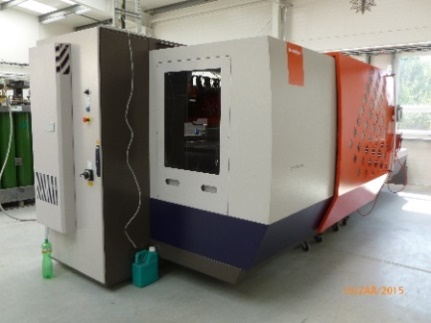 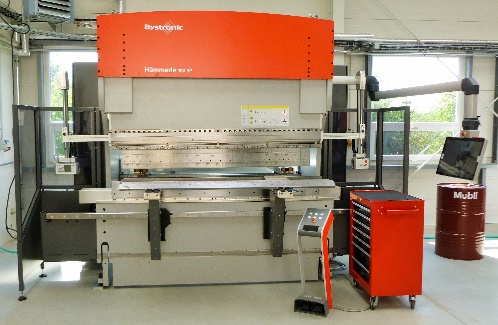 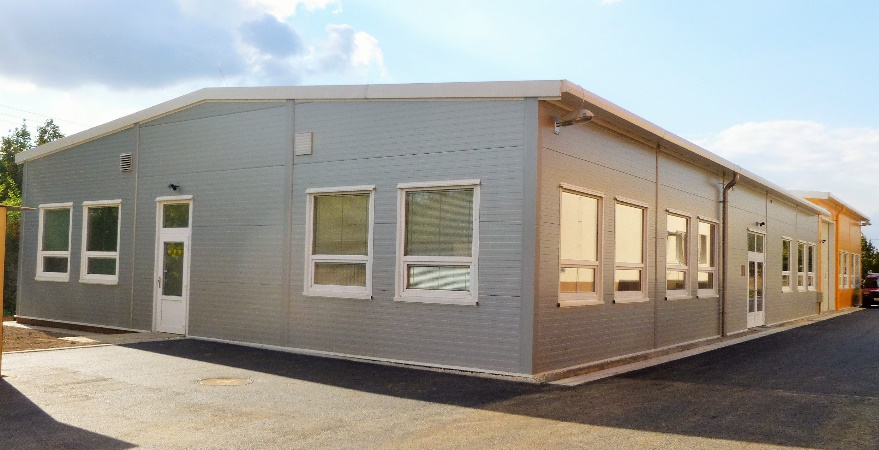 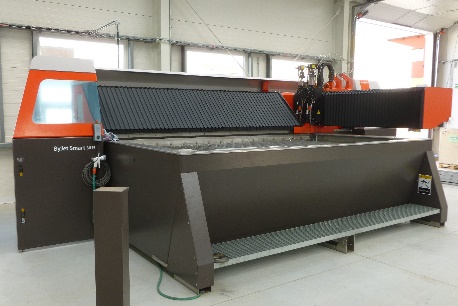 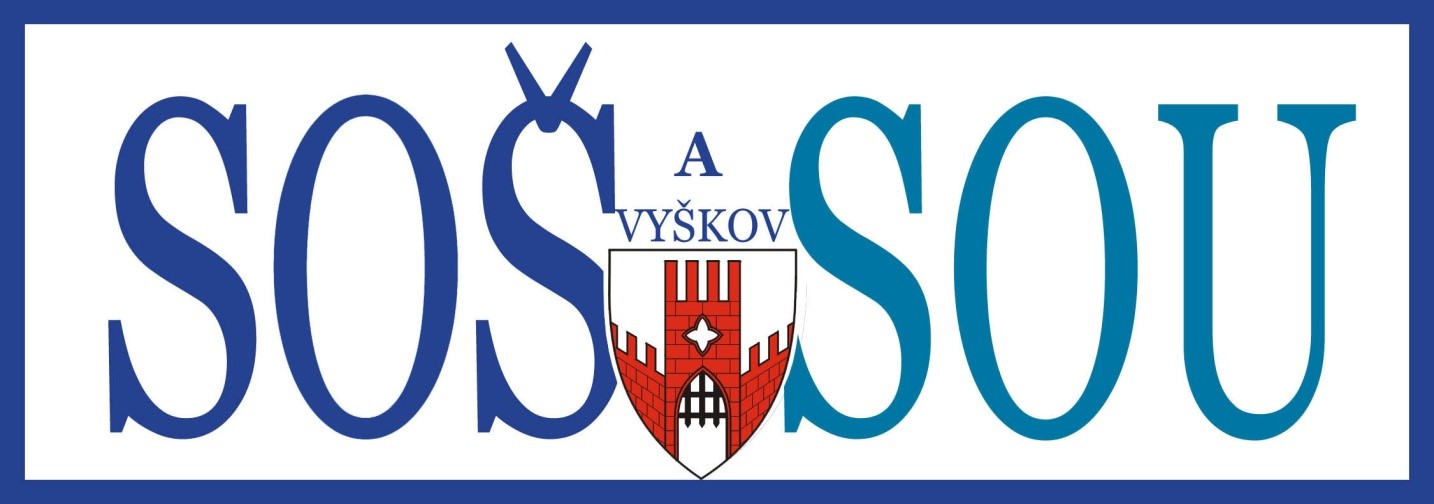 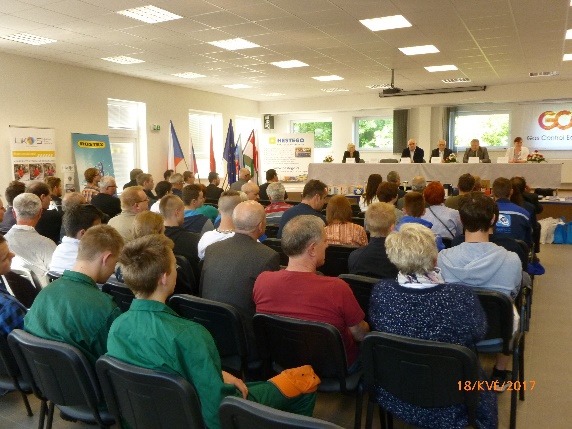 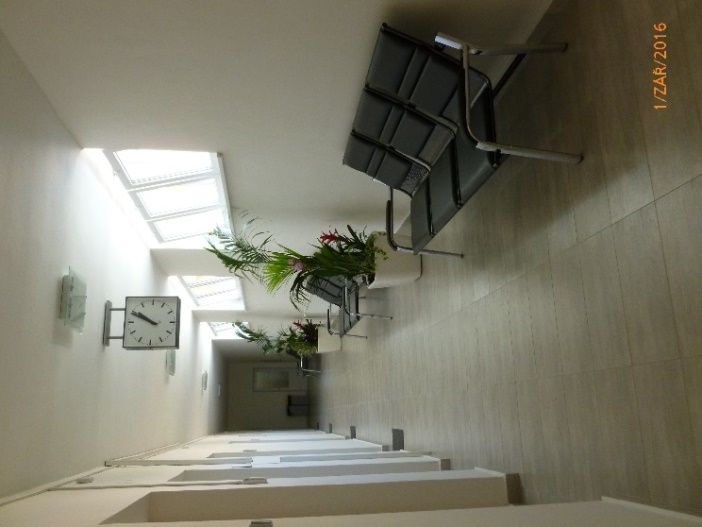 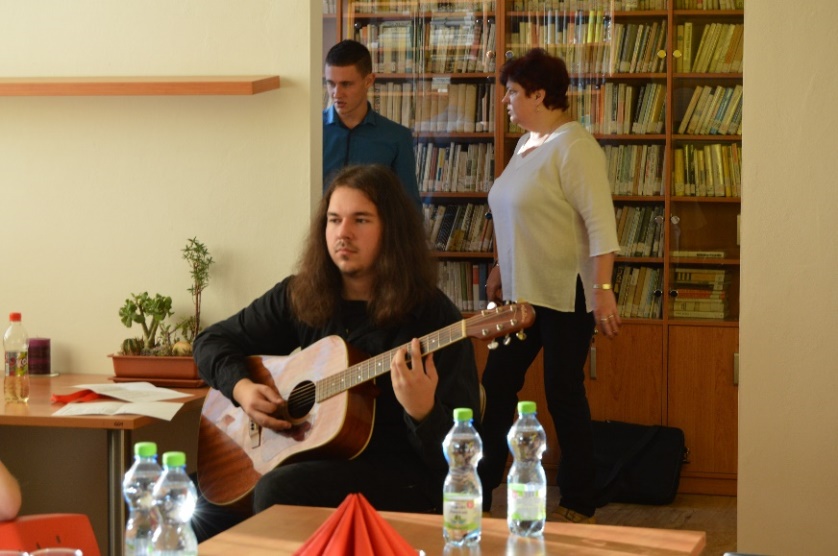 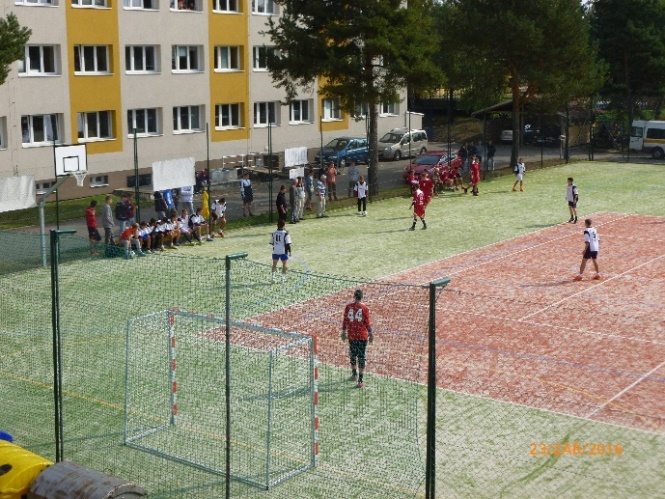 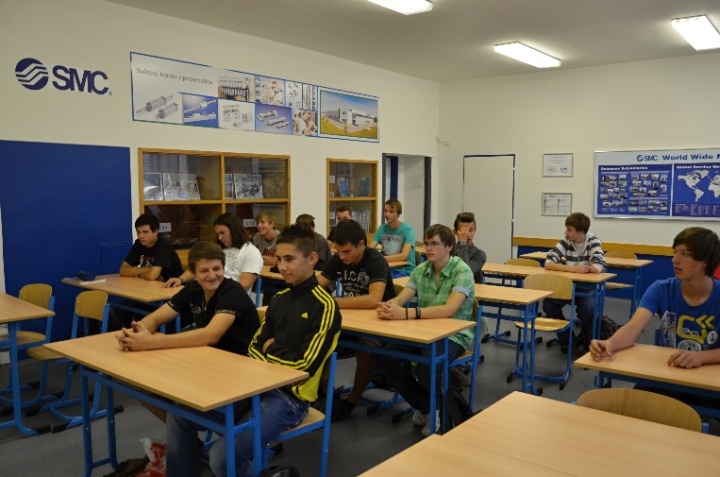 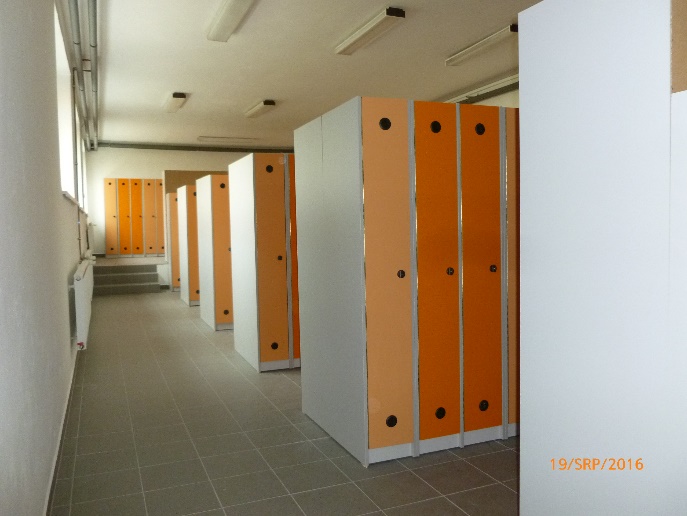 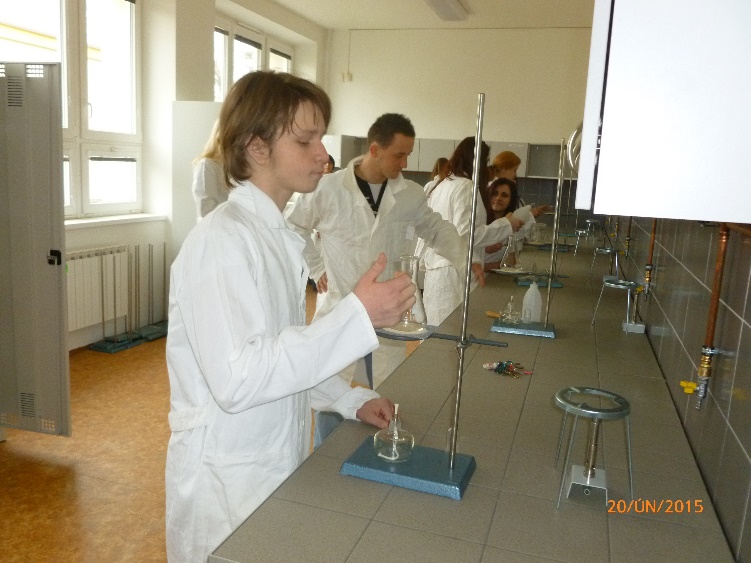 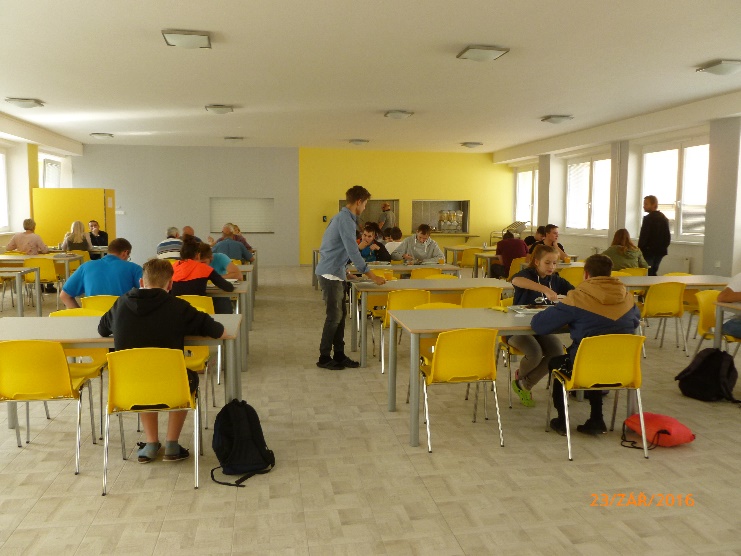 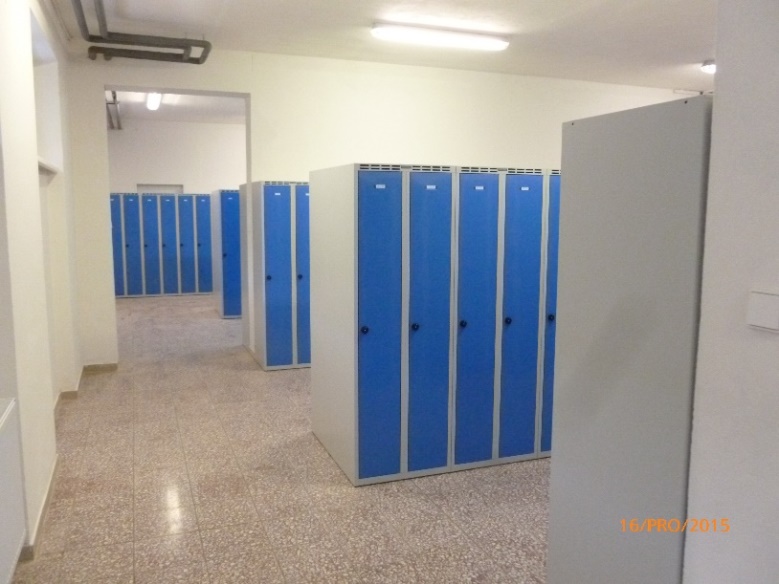 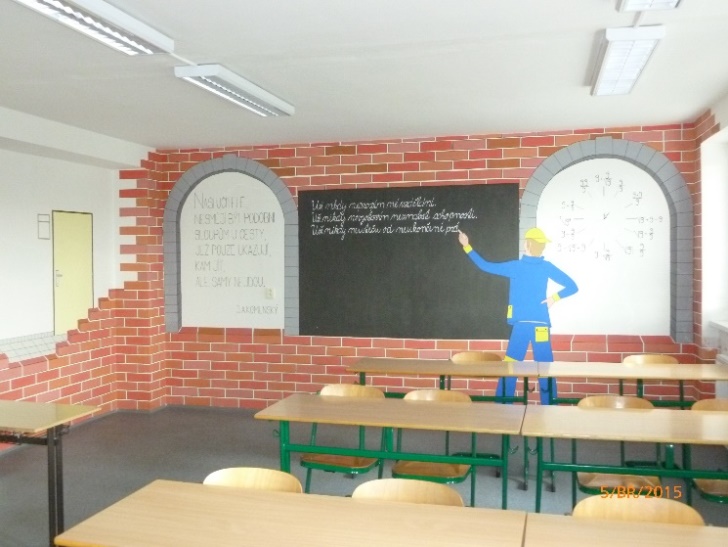 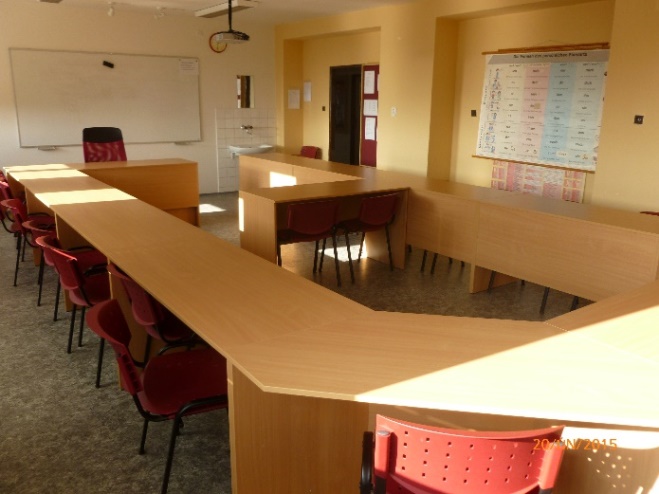 